Name: __________________________________ Date: ________________________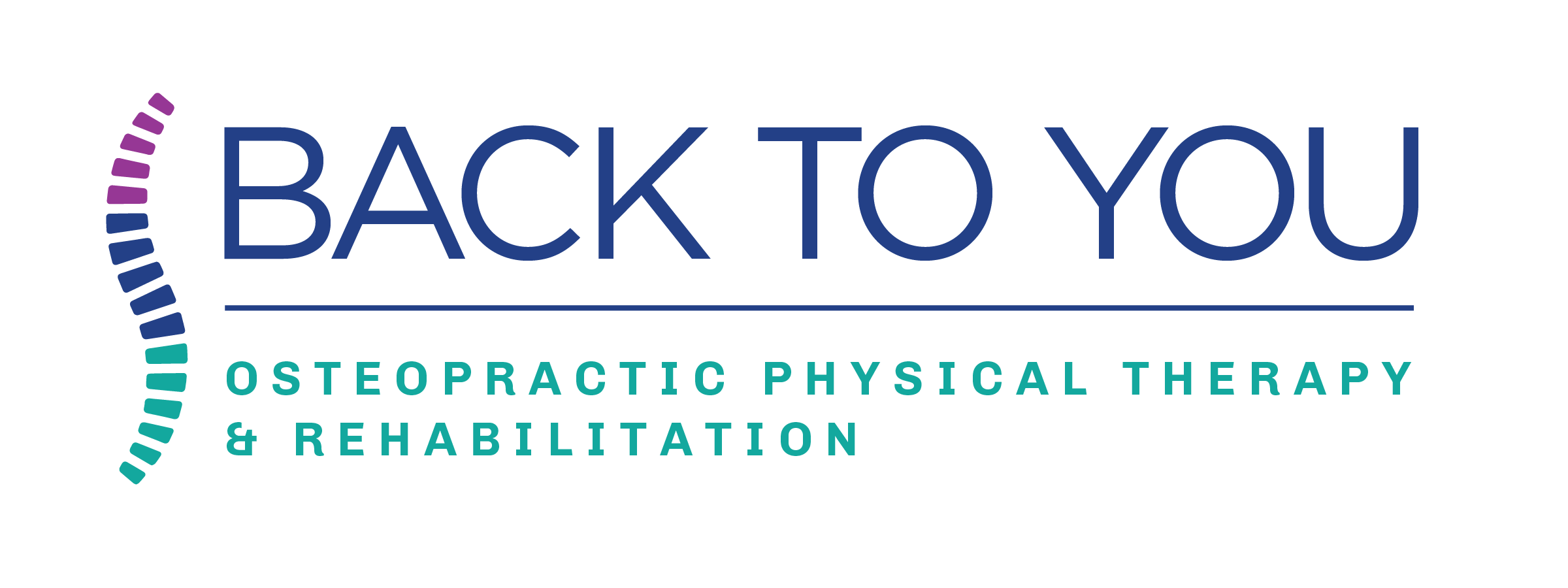 The Patient-Specific Functional Scale (PSFS)This useful questionnaire can be used to quantify activity limitation and measure functional outcome for patients with any orthopedic condition.Initial Assessment:I am going to ask you to identify up to three important activities that you are unable to do or are having difficulty with as a result of your ___________________ problem.  Today, are there any activities that you are unable to do or having difficulty with because of your ________________________ problem?Follow-Up Assessments:When I assessed you on (state previous assessment date), you told me that you had difficulty with (read all activities from the list at a time).  Today, do you still have difficulty with: (read and have patient score each item in the list)Patient-Specific Activity Scoring Scheme:(0 to 5 = someone helps you. 6 to 10 = you complete activity on your own.)Total:Total Score = sum of the activity scores/number of activities, Minimum detectable change (90%CI) for average score = 2 points, Minimum detectable change (90%CI) for single activity score = 3 points012345678910BADUnable to perform activity GOODAble to perform activity at the same level as beforeDate:ActivityScoreScoreScoreScoreScoreScore1.2.3.4.5.